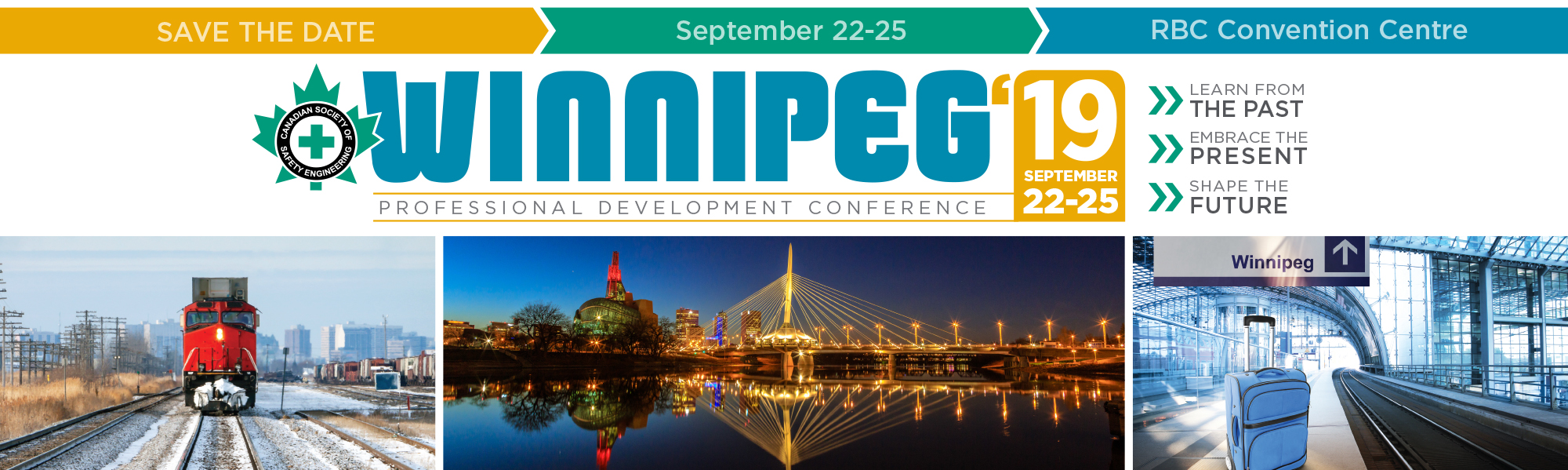 SESSIONS: I plan to attend the following sessions to strengthen my professional development. TitleDescription Presenter(s)